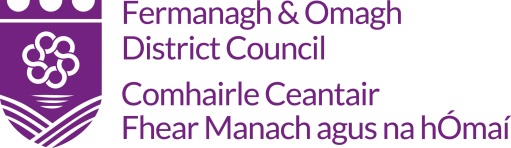 Claim Pack  SeedingSeeding Grant Aid - Progress ReportORGANISATION NAME:  _________________________________________________Print Name :  _______________________________  Date:  ________________________Please complete this claim pack once the project has taken place and submit the necessary documentation by the Claimed By Date Outlined In Your Letter Of Offer.The completed claim pack can emailed to:  grants@fermanaghomagh.comOrPost to:- 	Grants and Investment UnitFermanagh and Omagh District Council                                                               Either:				The GrangeEnniskillen          		 or        	Co Fermanagh				OmaghBT74 7BA  					Co Tyrone      BT79 7BLPlease outline the steps/actions your group have undertaken in assisting the group set up and what activities your group are progressing with?BANK AUTOMATED CLEARING SYSTEM (BACS)BANK AUTOMATED CLEARING SYSTEM (BACS)BANK AUTOMATED CLEARING SYSTEM (BACS)BANK AUTOMATED CLEARING SYSTEM (BACS)BANK AUTOMATED CLEARING SYSTEM (BACS)BANK AUTOMATED CLEARING SYSTEM (BACS)BANK AUTOMATED CLEARING SYSTEM (BACS)BANK AUTOMATED CLEARING SYSTEM (BACS)BANK AUTOMATED CLEARING SYSTEM (BACS)BANK AUTOMATED CLEARING SYSTEM (BACS)In order to process your grant payment FODC require your bank account details. In order to process your grant payment FODC require your bank account details. In order to process your grant payment FODC require your bank account details. In order to process your grant payment FODC require your bank account details. In order to process your grant payment FODC require your bank account details. In order to process your grant payment FODC require your bank account details. In order to process your grant payment FODC require your bank account details. In order to process your grant payment FODC require your bank account details. In order to process your grant payment FODC require your bank account details. In order to process your grant payment FODC require your bank account details. To facilitate this please complete and return this form along with your grant aid claim.To facilitate this please complete and return this form along with your grant aid claim.To facilitate this please complete and return this form along with your grant aid claim.To facilitate this please complete and return this form along with your grant aid claim.To facilitate this please complete and return this form along with your grant aid claim.To facilitate this please complete and return this form along with your grant aid claim.To facilitate this please complete and return this form along with your grant aid claim.To facilitate this please complete and return this form along with your grant aid claim.To facilitate this please complete and return this form along with your grant aid claim.To facilitate this please complete and return this form along with your grant aid claim.To facilitate this please complete and return this form along with your grant aid claim.NAME OF ORGANISATION/INDIVIDUAL:NAME OF ORGANISATION/INDIVIDUAL:NAME OF ORGANISATION/INDIVIDUAL:NAME OF ORGANISATION/INDIVIDUAL:ADDRESS:ADDRESS:POSTCODE:POSTCODE:TELEPHONE:TELEPHONE:BANK NAME & ADDRESS:BANK NAME & ADDRESS:BANK NAME & ADDRESS:NAME OF ACCOUNT HOLDER:NAME OF ACCOUNT HOLDER:NAME OF ACCOUNT HOLDER:SORT CODE:SORT CODE:ACCOUNT NO:ACCOUNT NO:BUILDING SOCIETY ROLL NO (if applicable):BUILDING SOCIETY ROLL NO (if applicable):BUILDING SOCIETY ROLL NO (if applicable):BUILDING SOCIETY ROLL NO (if applicable):As a remittance will be issued by email please provide an email address:As a remittance will be issued by email please provide an email address:As a remittance will be issued by email please provide an email address:As a remittance will be issued by email please provide an email address:As a remittance will be issued by email please provide an email address:As a remittance will be issued by email please provide an email address:As a remittance will be issued by email please provide an email address:As a remittance will be issued by email please provide an email address:As a remittance will be issued by email please provide an email address:EMAIL:NAME:SIGNATURE:SIGNATURE:POSITION IN ORGANISATION:POSITION IN ORGANISATION:POSITION IN ORGANISATION:DATE: